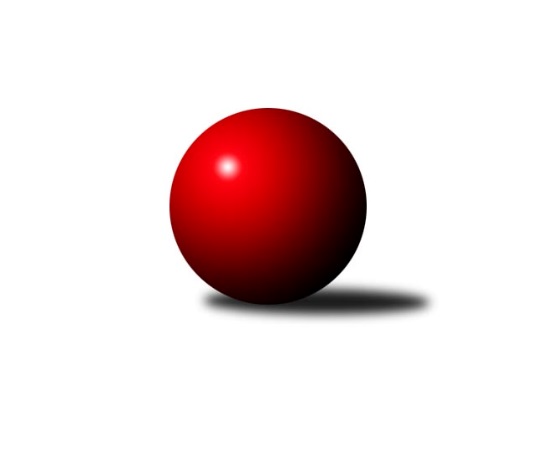 Č.8Ročník 2012/2013	17.11.2012Nejlepšího výkonu v tomto kole: 3522 dosáhlo družstvo: TJ Valašské Meziříčí1. KLM 2012/2013Výsledky 8. kolaSouhrnný přehled výsledků:TJ Valašské Meziříčí	- SKK Svijany  Vrchlabí	6:2	3522:3426	16.0:8.0	17.11.TJ Spartak Přerov˝A˝	- KK Slavoj Praha	2:6	3382:3480	12.0:12.0	17.11.TJ Centropen Dačice	- TJ Sokol KARE Luhačovice˝A˝	4:4	3311:3298	11.0:13.0	17.11.TJ Sokol Kolín 	- SKK  Náchod	2:6	3380:3404	7.5:16.5	17.11.KK PSJ Jihlava	- TJ Třebíč	6:2	3397:3331	14.0:10.0	17.11.TJ Sokol Husovice	- TJ Jiskra Kovářská	2:6	3421:3442	11.0:13.0	17.11.Tabulka družstev:	1.	SKK  Náchod	8	7	0	1	46.0 : 18.0 	121.5 : 70.5 	 3470	14	2.	TJ Spartak Přerov˝A˝	8	4	2	2	35.0 : 29.0 	108.0 : 84.0 	 3415	10	3.	TJ Třebíč	8	5	0	3	35.0 : 29.0 	96.0 : 96.0 	 3384	10	4.	TJ Sokol Husovice	8	4	1	3	32.0 : 32.0 	102.5 : 89.5 	 3415	9	5.	TJ Jiskra Kovářská	8	4	1	3	30.0 : 34.0 	91.0 : 101.0 	 3338	9	6.	TJ Sokol Kolín	8	4	0	4	35.0 : 29.0 	98.0 : 94.0 	 3329	8	7.	KK PSJ Jihlava	8	4	0	4	35.0 : 29.0 	94.0 : 98.0 	 3196	8	8.	KK Slavoj Praha	8	4	0	4	31.0 : 33.0 	86.0 : 106.0 	 3345	8	9.	TJ Centropen Dačice	8	3	1	4	27.0 : 37.0 	90.0 : 102.0 	 3343	7	10.	TJ Sokol KARE Luhačovice˝A˝	8	2	1	5	26.0 : 38.0 	91.5 : 100.5 	 3304	5	11.	SKK Svijany  Vrchlabí	8	2	0	6	27.0 : 37.0 	88.0 : 104.0 	 3351	4	12.	TJ Valašské Meziříčí	8	2	0	6	25.0 : 39.0 	85.5 : 106.5 	 3400	4Podrobné výsledky kola:	 TJ Valašské Meziříčí	3522	6:2	3426	SKK Svijany  Vrchlabí	Dalibor Tuček *1	128 	 129 	 137 	130	524 	 0:4 	 585 	 148	157 	 146	134	Vlado Žiško	Radim Metelka	158 	 142 	 168 	145	613 	 4:0 	 545 	 150	131 	 127	137	Roman Pek	David Volek	156 	 139 	 144 	163	602 	 4:0 	 538 	 146	136 	 126	130	Kamil Fiebinger	Luboš Gassmann	148 	 145 	 148 	152	593 	 3:1 	 573 	 144	160 	 141	128	Pavel Nežádal	Vlastimil Bělíček	139 	 157 	 134 	133	563 	 1:3 	 625 	 181	155 	 152	137	David Hobl	Tomáš Cabák	148 	 170 	 147 	162	627 	 4:0 	 560 	 146	147 	 137	130	Zdeněk Říharozhodčí: střídání: *1 od 61. hodu Ondřej TopičNejlepší výkon utkání: 627 - Tomáš Cabák	 TJ Spartak Přerov˝A˝	3382	2:6	3480	KK Slavoj Praha	Roman Goldemund	148 	 141 	 148 	160	597 	 2:2 	 602 	 164	164 	 127	147	Zdeněk Gartus	Jiří Divila ml.	121 	 131 	 144 	130	526 	 0:4 	 608 	 163	147 	 152	146	Martin Kozel st.	Jakub Pleban	154 	 129 	 138 	136	557 	 2:2 	 544 	 134	137 	 124	149	Jiří Bartoníček	Dalibor Matyáš	149 	 134 	 142 	117	542 	 2:2 	 603 	 147	144 	 140	172	Petr Pavlík	Václav Mazur	161 	 159 	 140 	153	613 	 4:0 	 542 	 141	143 	 122	136	Stanislav Březina	Jiří Kudela *1	124 	 142 	 133 	148	547 	 2:2 	 581 	 155	130 	 155	141	Anton Stašákrozhodčí: střídání: *1 od 74. hodu Vojtěch VenclíkNejlepší výkon utkání: 613 - Václav Mazur	 TJ Centropen Dačice	3311	4:4	3298	TJ Sokol KARE Luhačovice˝A˝	Petr Žahourek	141 	 119 	 138 	161	559 	 1:3 	 581 	 150	155 	 144	132	Jiří Staněk	Milan Kabelka	146 	 137 	 148 	147	578 	 4:0 	 484 	 129	111 	 126	118	Pavel Kubálek *1	Karel Novák	139 	 141 	 122 	150	552 	 1:3 	 589 	 154	142 	 149	144	Jiří Kudláček	Jiří Malínek	126 	 108 	 125 	149	508 	 1:3 	 556 	 146	135 	 133	142	Jiří Mrlík	Václav Zajíc	149 	 133 	 147 	142	571 	 3:1 	 521 	 115	144 	 126	136	Radek Polách	Milan Blecha	133 	 146 	 138 	126	543 	 1:3 	 567 	 138	145 	 144	140	Michal Markusrozhodčí: střídání: *1 od 61. hodu Petr KudláčekNejlepší výkon utkání: 589 - Jiří Kudláček	 TJ Sokol Kolín 	3380	2:6	3404	SKK  Náchod	Robert Petera	141 	 140 	 154 	127	562 	 1:3 	 571 	 150	143 	 130	148	Daniel Neumann	Jiří Němec	131 	 145 	 169 	145	590 	 2:2 	 568 	 150	161 	 128	129	Petr Holý	Filip Dejda	141 	 155 	 146 	150	592 	 1:3 	 586 	 149	121 	 161	155	Martin Kovář	Roman Weiss	148 	 129 	 144 	137	558 	 2:2 	 547 	 116	152 	 139	140	Ladislav Beránek *1	Jan Pelák	144 	 152 	 128 	139	563 	 1.5:2.5 	 561 	 144	122 	 150	145	Jaroslav Hažva	Martin Švorba *2	129 	 133 	 126 	127	515 	 0:4 	 571 	 138	154 	 145	134	Jiří Hetych ml.rozhodčí: střídání: *1 od 31. hodu Roman Straka, *2 od 92. hodu Jaroslav ŠatníkNejlepší výkon utkání: 592 - Filip Dejda	 KK PSJ Jihlava	3397	6:2	3331	TJ Třebíč	Václav Rychtařík ml.	143 	 133 	 150 	141	567 	 3:1 	 544 	 139	139 	 130	136	Jiří Mikoláš	Petr Benedikt	138 	 136 	 120 	123	517 	 2:2 	 529 	 121	133 	 141	134	Petr Dobeš ml.	Jiří Partl	147 	 154 	 151 	139	591 	 2.5:1.5 	 574 	 147	135 	 146	146	Robert Pevný	Daniel Braun	144 	 169 	 140 	154	607 	 3:1 	 548 	 115	155 	 153	125	Karel Uhlíř *1	Stanislav Partl	140 	 146 	 153 	131	570 	 2:2 	 566 	 143	141 	 164	118	Václav Rypel	Tomáš Valík	123 	 139 	 136 	147	545 	 1.5:2.5 	 570 	 134	137 	 152	147	Kamil Nestrojilrozhodčí: střídání: *1 od 31. hodu František CahaNejlepší výkon utkání: 607 - Daniel Braun	 TJ Sokol Husovice	3421	2:6	3442	TJ Jiskra Kovářská	Zdeněk Vymazal	155 	 156 	 163 	145	619 	 4:0 	 549 	 149	142 	 138	120	Petr Dvořák	Jiří Axman ml. ml.	156 	 136 	 144 	138	574 	 2:2 	 602 	 150	148 	 135	169	Vlastimil Zeman ml. ml.	Dušan Ryba *1	127 	 126 	 138 	141	532 	 1:3 	 577 	 138	159 	 149	131	Martin Pejčoch	Libor Škoula	162 	 135 	 130 	132	559 	 1:3 	 601 	 145	167 	 140	149	David Junek	Jiří Radil	159 	 135 	 144 	116	554 	 2:2 	 515 	 112	138 	 120	145	Jaroslav Tejml *2	Jiří Radil	146 	 153 	 151 	133	583 	 1:3 	 598 	 148	155 	 135	160	Vlastimil Zeman st.rozhodčí: střídání: *1 od 61. hodu Michal Šimek, *2 od 21. hodu Milan HroudaNejlepší výkon utkání: 619 - Zdeněk VymazalPořadí jednotlivců:	jméno hráče	družstvo	celkem	plné	dorážka	chyby	poměr kuž.	Maximum	1.	Václav Mazur 	TJ Spartak Přerov˝A˝	592.83	380.0	212.8	1.7	3/4	(615)	2.	Jaroslav Hažva 	SKK  Náchod	591.94	371.9	220.1	0.4	6/6	(635)	3.	Zdeněk Vymazal 	TJ Sokol Husovice	588.50	378.5	210.0	1.0	5/5	(621)	4.	Roman Goldemund 	TJ Spartak Přerov˝A˝	586.65	388.4	198.3	2.9	4/4	(629)	5.	Tomáš Cabák 	TJ Valašské Meziříčí	584.50	386.8	197.7	2.0	4/5	(635)	6.	Zdeněk Gartus 	KK Slavoj Praha	583.80	379.6	204.2	2.0	5/5	(638)	7.	David Hobl 	SKK Svijany  Vrchlabí	583.39	389.2	194.2	2.2	6/6	(625)	8.	Robert Pevný 	TJ Třebíč	583.20	374.5	208.7	0.9	5/5	(610)	9.	Vlastimil Bělíček 	TJ Spartak Přerov˝A˝	582.44	380.1	202.3	1.6	4/4	(636)	10.	Michal Rolf 	SKK Svijany  Vrchlabí	581.50	390.6	190.9	1.5	4/6	(608)	11.	Jiří Axman ml.  ml.	TJ Sokol Husovice	581.06	377.6	203.4	1.1	4/5	(607)	12.	Dušan Ryba 	TJ Sokol Husovice	580.75	366.9	213.9	0.3	4/5	(614)	13.	Kamil Nestrojil 	TJ Třebíč	580.65	378.3	202.4	1.7	5/5	(606)	14.	Luboš Gassmann 	TJ Valašské Meziříčí	580.15	371.2	209.0	1.9	5/5	(638)	15.	Petr Holý 	SKK  Náchod	579.42	373.4	206.0	1.5	6/6	(633)	16.	Radim Metelka 	TJ Valašské Meziříčí	578.90	374.7	204.2	0.8	5/5	(613)	17.	Martin Kovář 	SKK  Náchod	577.17	375.4	201.8	1.4	6/6	(611)	18.	Daniel Braun 	KK PSJ Jihlava	575.94	375.5	200.4	2.3	4/4	(607)	19.	Vlastimil Zeman ml.  ml.	TJ Jiskra Kovářská	575.90	376.3	199.6	2.2	5/6	(602)	20.	Ladislav Beránek 	SKK  Náchod	574.50	370.4	204.1	1.8	4/6	(619)	21.	Jiří Radil 	TJ Sokol Husovice	574.30	372.2	202.1	2.4	5/5	(613)	22.	Jiří Hetych  ml.	SKK  Náchod	572.75	373.4	199.4	2.8	4/6	(608)	23.	Martin Kozel  st.	KK Slavoj Praha	572.40	375.5	197.0	1.8	5/5	(608)	24.	Daniel Neumann 	SKK  Náchod	572.20	374.3	197.9	1.4	5/6	(622)	25.	Michal Markus 	TJ Sokol KARE Luhačovice˝A˝	572.06	369.2	202.9	1.9	6/6	(604)	26.	David Junek 	TJ Jiskra Kovářská	571.75	367.4	204.3	2.3	6/6	(622)	27.	Filip Dejda 	TJ Sokol Kolín 	570.50	367.2	203.3	1.5	3/4	(592)	28.	Stanislav Partl 	KK PSJ Jihlava	570.13	384.4	185.7	2.8	4/4	(595)	29.	Karel Novák 	TJ Centropen Dačice	569.08	371.5	197.6	2.0	3/4	(591)	30.	Milan Blecha 	TJ Centropen Dačice	568.35	373.7	194.7	2.0	4/4	(613)	31.	Václav Rychtařík  ml.	KK PSJ Jihlava	568.33	381.6	186.7	1.9	3/4	(611)	32.	Václav Zajíc 	TJ Centropen Dačice	567.87	369.3	198.6	1.4	3/4	(588)	33.	Petr Dobeš  ml.	TJ Třebíč	567.25	372.4	194.9	1.1	5/5	(647)	34.	Jan Pelák 	TJ Sokol Kolín 	566.70	373.7	193.0	2.8	4/4	(602)	35.	Jiří Němec 	TJ Sokol Kolín 	565.69	366.4	199.3	2.1	4/4	(590)	36.	Jiří Staněk 	TJ Sokol KARE Luhačovice˝A˝	565.11	372.6	192.5	2.1	6/6	(616)	37.	Martin Pejčoch 	TJ Jiskra Kovářská	564.92	365.0	199.9	2.4	6/6	(593)	38.	David Volek 	TJ Valašské Meziříčí	564.87	364.6	200.3	2.5	5/5	(602)	39.	Jiří Mrlík 	TJ Sokol KARE Luhačovice˝A˝	564.53	378.3	186.2	2.2	5/6	(632)	40.	Martin Švorba 	TJ Sokol Kolín 	564.06	363.5	200.6	1.1	4/4	(596)	41.	Jiří Kudela 	TJ Spartak Přerov˝A˝	564.00	380.1	183.9	1.5	4/4	(573)	42.	Anton Stašák 	KK Slavoj Praha	562.75	368.4	194.4	1.1	5/5	(601)	43.	Jaroslav Tejml 	TJ Jiskra Kovářská	562.00	359.1	202.9	2.0	4/6	(587)	44.	Zdeněk Říha 	SKK Svijany  Vrchlabí	561.72	369.0	192.7	2.4	6/6	(584)	45.	Václav Rypel 	TJ Třebíč	561.70	369.9	191.9	2.7	5/5	(608)	46.	Petr Benedikt 	KK PSJ Jihlava	561.67	370.8	190.9	4.5	3/4	(595)	47.	Jakub Pleban 	TJ Spartak Přerov˝A˝	560.67	369.9	190.7	4.1	3/4	(605)	48.	Jiří Kudláček 	TJ Sokol KARE Luhačovice˝A˝	560.00	366.8	193.2	3.6	6/6	(589)	49.	Milan Kabelka 	TJ Centropen Dačice	559.40	364.6	194.9	3.6	4/4	(620)	50.	Petr Pavlík 	KK Slavoj Praha	559.33	357.9	201.4	3.4	4/5	(603)	51.	Jiří Partl 	KK PSJ Jihlava	558.58	362.8	195.8	2.3	3/4	(592)	52.	Jiří Mikoláš 	TJ Třebíč	557.87	371.6	186.3	3.5	5/5	(577)	53.	Libor Škoula 	TJ Sokol Husovice	556.55	361.2	195.4	2.3	5/5	(573)	54.	Jiří Malínek 	TJ Centropen Dačice	554.90	371.7	183.2	3.0	4/4	(581)	55.	Vladimír Výrek 	TJ Valašské Meziříčí	553.00	372.1	180.9	3.7	4/5	(593)	56.	Milan Hrouda 	TJ Jiskra Kovářská	550.75	367.5	183.3	2.8	4/6	(573)	57.	Roman Weiss 	TJ Sokol Kolín 	550.15	362.0	188.2	2.0	4/4	(573)	58.	Jiří Hendrych 	TJ Spartak Přerov˝A˝	549.50	364.5	185.0	1.7	3/4	(572)	59.	Vlado Žiško 	SKK Svijany  Vrchlabí	549.44	369.7	179.8	2.6	6/6	(606)	60.	Kamil Fiebinger 	SKK Svijany  Vrchlabí	549.39	368.1	181.3	2.5	6/6	(578)	61.	Vlastimil Zeman st. 	TJ Jiskra Kovářská	549.17	367.9	181.3	4.3	6/6	(598)	62.	Petr Pavelka ml 	TJ Spartak Přerov˝A˝	546.33	370.0	176.3	3.3	3/4	(561)	63.	Petr Žahourek 	TJ Centropen Dačice	545.58	363.8	181.8	4.1	4/4	(575)	64.	Pavel Nežádal 	SKK Svijany  Vrchlabí	544.28	364.3	179.9	2.9	6/6	(574)	65.	Jindřich Lauer 	TJ Sokol Kolín 	541.00	361.2	179.8	3.4	3/4	(550)	66.	Tomáš Valík 	KK PSJ Jihlava	539.80	357.1	182.7	3.5	3/4	(624)	67.	Radek Polách 	TJ Sokol KARE Luhačovice˝A˝	536.72	361.1	175.7	3.5	6/6	(581)	68.	Karel Uhlíř 	TJ Třebíč	535.67	359.8	175.9	4.3	4/5	(585)	69.	Jiří Bartoníček 	KK Slavoj Praha	535.30	353.9	181.5	0.9	5/5	(555)	70.	Robert Petera 	TJ Sokol Kolín 	532.08	362.3	169.8	3.5	3/4	(562)	71.	Pavel Kubálek 	TJ Sokol KARE Luhačovice˝A˝	523.13	350.9	172.3	4.7	5/6	(602)		Roman Straka 	SKK  Náchod	588.44	373.9	214.6	1.2	3/6	(592)		Dalibor Tuček 	TJ Valašské Meziříčí	572.33	377.8	194.5	2.3	3/5	(594)		Petr Vojtíšek 	TJ Centropen Dačice	561.00	358.0	203.0	2.0	1/4	(561)		Pavel Vymazal 	TJ Sokol Husovice	560.50	363.5	197.0	1.0	2/5	(593)		Petr Dvořák 	TJ Jiskra Kovářská	558.11	366.8	191.3	2.6	3/6	(571)		Milan Kanda 	TJ Spartak Přerov˝A˝	558.00	387.0	171.0	3.0	1/4	(574)		Stanislav Tichý 	KK Slavoj Praha	556.67	374.2	182.5	3.5	3/5	(570)		Jan Machálek  st.	TJ Sokol Husovice	553.33	370.0	183.3	2.3	3/5	(577)		Stanislav Březina 	KK Slavoj Praha	553.33	375.3	178.0	2.7	3/5	(576)		Ondřej Topič 	TJ Valašské Meziříčí	547.00	360.0	187.0	1.3	3/5	(584)		Michal Juroška 	TJ Valašské Meziříčí	542.00	354.0	188.0	4.0	1/5	(542)		Dalibor Matyáš 	TJ Spartak Přerov˝A˝	542.00	362.0	180.0	2.0	1/4	(542)		Tomáš Bártů 	TJ Centropen Dačice	539.25	361.3	178.0	2.5	2/4	(559)		Jiří Divila ml. 	TJ Spartak Přerov˝A˝	538.00	363.7	174.3	3.3	1/4	(557)		Jakub Zdražil 	KK PSJ Jihlava	537.75	358.0	179.8	6.3	2/4	(569)		Roman Pek 	SKK Svijany  Vrchlabí	535.67	355.7	180.0	5.3	3/6	(545)		Mojmír Holec 	TJ Centropen Dačice	523.00	347.0	176.0	2.0	1/4	(523)		Arnošt Werschall 	TJ Jiskra Kovářská	511.00	345.0	166.0	7.0	2/6	(551)		Petr Kudláček 	TJ Sokol KARE Luhačovice˝A˝	501.00	344.0	157.0	8.0	1/6	(501)Sportovně technické informace:Starty náhradníků:registrační číslo	jméno a příjmení 	datum startu 	družstvo	číslo startu
Hráči dopsaní na soupisku:registrační číslo	jméno a příjmení 	datum startu 	družstvo	Program dalšího kola:9. kolo24.11.2012	so	10:00	KK Slavoj Praha - KK PSJ Jihlava	24.11.2012	so	10:00	TJ Sokol KARE Luhačovice˝A˝ - TJ Sokol Kolín 	24.11.2012	so	11:00	TJ Jiskra Kovářská - TJ Valašské Meziříčí	24.11.2012	so	15:00	TJ Třebíč - TJ Sokol Husovice	24.11.2012	so	15:00	SKK  Náchod - TJ Spartak Přerov˝A˝	24.11.2012	so	15:00	SKK Svijany  Vrchlabí - TJ Centropen Dačice	Nejlepší šestka kola - absolutněNejlepší šestka kola - absolutněNejlepší šestka kola - absolutněNejlepší šestka kola - absolutněNejlepší šestka kola - dle průměru kuželenNejlepší šestka kola - dle průměru kuželenNejlepší šestka kola - dle průměru kuželenNejlepší šestka kola - dle průměru kuželenNejlepší šestka kola - dle průměru kuželenPočetJménoNázev týmuVýkonPočetJménoNázev týmuPrůměr (%)Výkon2xTomáš CabákVal. Meziříčí6273xZdeněk VymazalHusovice110.246193xDavid HoblVrchlabí Svijan6252xTomáš CabákVal. Meziříčí109.116273xZdeněk VymazalHusovice6193xDavid HoblVrchlabí Svijan108.766252xVáclav MazurSp.Přerov A6132xVáclav MazurSp.Přerov A108.266131xRadim MetelkaVal. Meziříčí6131xMartin Kozel st.Slavoj Praha107.376081xMartin Kozel st.Slavoj Praha6081xVlastimil Zeman ml. ml.Jiskra Kovářská107.22602